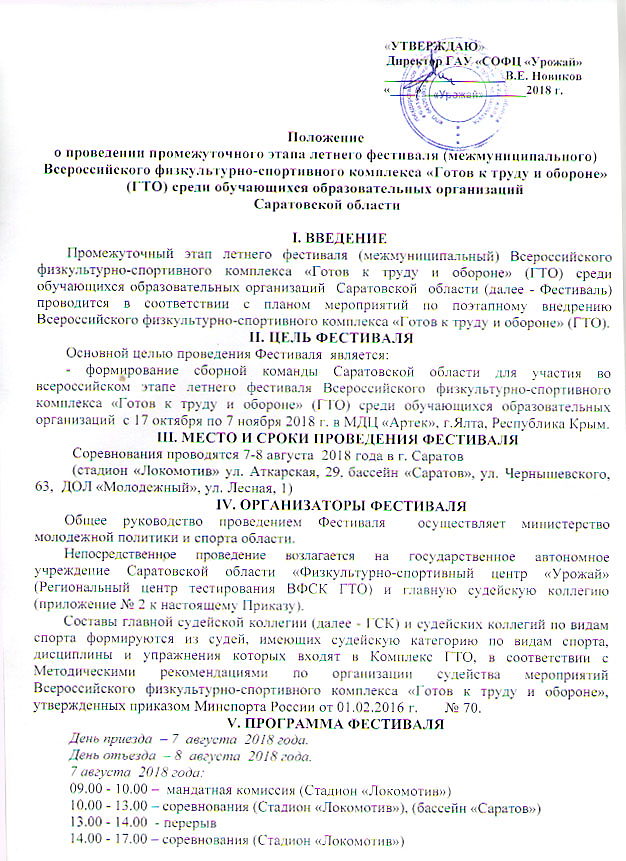 8 августа  2018 года:10.00 - 13.00 – соревнования – (ДОЛ «Молодежный»)13.00 - 14.00 – подведение итогов – (ДОЛ «Молодежный»)Основу программы Фестиваля  составляют виды испытаний (тесты), выполняемые участниками, относящимися к III-IV ступеням Комплекса ГТО (11-12, 13-15 лет соответственно) –  многоборье ГТО.Фестиваль  проводятся в соответствии с методическими рекомендациями по организации и выполнению нормативов испытаний (тестов) Всероссийского физкультурно-спортивного комплекса «Готов к труду и обороне» (ГТО), утвержденными Министром спорта Российской Федерации П.А. Колобковым 01.02.2018 года.СтрельбаСтрельба из положения сидя с опорой  локтей о стол и с упора для винтовки, дистанция 10 м. по мишени № 8, из пневматической винтовки с открытым  прицелом, выстрелы - 3 пробных, 5 зачетных, время на стрельбу не более 10 мин.Участники Фестиваля  обеспечиваются оружием организаторами. Разрешено использование  командами пневматических винтовок  с открытым    прицелом. Корректировка стрельбы разрешена.ПлаваниеРазрешается стартовать с тумбочки, бортика или из воды.БегБег проводится на беговых дорожках стадиона.Метание Метание мяча весом 150 г. выполняется на площадке, коридор шириной 10 м. На подготовку и выполнении попытки  дается 1 мин. Участник выполняет три попытки. В зачет идет лучший результат. Подтягивание из виса  на высокой перекладинеПодтягивание выполняется из исходного положения: вис хватом сверху, кисти рук на ширине плеч, руки и ноги прямые, ступни вместе. Сгибание и разгибание рук в упоре лежа на полуВыполняется из исходного положения: упор  лежа на полу, руки на ширине плеч, кисти вперед, локти разведены не более чем на 45 градусов относительно туловища, плечи, туловище и ноги составляют прямую линию, стопы упираются в пол без опоры.VI. НАГРАЖДЕНИЕРезультаты участников определяются в соответствии с 100-очковыми таблицами оценки результатов по сумме очков по 6 видов  программы. В случае равенства сумм очков у двух или более участников преимущество получает участник, показавший лучший результат в беге на длинные дистанции по времени. При одинаковом результате в беге преимущество получает участник, показавший лучший результат в плавании.Юноши и девушки, занявшие первые  два места в личном зачете в многоборье в каждой ступени, награждаются бесплатными  путевками в МДЦ «Артек» и включаются в состав сборной команды области для участия во Всероссийском фестивале ГТО с 17 октября по 7 ноября 2018 г .VII. ОБЕСПЕЧЕНИЕ БЕЗОПАСНОСТИ И МЕДИЦИНСКОГО ОБСЛУЖИВАНИЯСоревнования проводятся на объектах спорта, отвечающих требованиям соответствующих нормативных правовых актов, действующих на территории Российской Федерации и направленных на обеспечение общественного порядка и безопасности участников и зрителей, при наличии актов готовности объектов спорта к проведению физкультурных мероприятий, утвержденных в установленном порядке.Оказание скорой медицинской помощи осуществляется в соответствии с приказом Министерства здравоохранения Российской Федерации от 1 марта 2016 года № 134н «О порядке организации оказания медицинской помощи, лицам занимающимся физической культурой и спортом (в том числе при подготовке и проведении физкультурных мероприятий и спортивных мероприятий), включая порядок медицинского осмотра лиц, желающих пройти спортивную подготовку, заниматься физической культурой и спортом в организациях и (или) выполнить нормативы испытаний (тестов) Всероссийского физкультурно-спортивного комплекса «Готов к труду и обороне».VIII. УСЛОВИЯ ФИНАНСОВОГО ОБЕСПЕЧЕНИЯРасходы, связанные с командированием спортсменов на Фестиваль (проезд в оба конца,  питание в дни соревнований, 300 руб. день на одного спортсмена),  в соответствии с Постановлением Правительства Саратовской области от 26 июня  2013 года № 316-П несут командирующие организации.   Размещение  участников Фестиваля бесплатное.IX. ТРЕБОВАНИЯ К УЧАСТНИКАМ И УСЛОВИЯ ИХ ДОПУСКАК участию в Фестивале  допускаются  участники, показавших лучшие результаты в  региональном этапе 5 мая 2018  в г. Саратове, в соответствии  с возрастными группами (11-12 лет), (13-15 лет),  юноши и девушки, выполнившие нормативы испытаний комплекса ГТО в третьей и четвертой ступеням комплекса ГТО на золотой знак отличия (согласно списка).Возраст участников Фестиваля  в соответствии со ступенью Комплекса ГТО определяется на дату завершения Всероссийского этапа (7ноября 2018 г.)X. ПОДАЧА ЗАЯВОК НА УЧАСТИЕИменные заявки согласно приложению № 1 к настоящему Положению подаются в день приезда в главную судейскую коллегию.Руководители  представляют в комиссию по допуску участников следующие документы:- заявку по форме согласно приложению № 1 заявке, - справки обучающихся на каждого участника с фотографиями 3x4 см., заверенные подписью директора общеобразовательной организации и печатью, которая ставится на угол фотографии обучающегося, свидетельство о рождении или паспорт на каждого участника;Для получения справочной информации: телефон/факс: (8452) 41-05-66, е-mail: gtosaratov64@mаi1.ru.ЗАЯВКАна участие в промежуточном  этапе летнего фестиваля (межмуниципального)  Всероссийского физкультурно-спортивного комплекса «Готов к труду и обороне» (ГТО) среди обучающихся образовательных организаций  Саратовской  области       ____________________________________________________________________________________________________________________________(наименование муниципального образования)Допущено к  Соревнованиям 	обучающихся                                                                                               (прописью)Врач	/	(ФИО)	(подпись)(М.П. медицинского учреждения)Руководитель___________________________	                                (Ф.И.О. полностью, подпись)Руководитель органа исполнительной власти, осуществляющего управление в   сфере образования		   «	»	2018	г.                                             (Ф.И.О.	 полностью,	 подпись)                                                                                                                           М.П.Руководитель органа исполнительной власти, осуществляющего управление в области физической культурыи спорта	________________________________________			«	»	2018 	г.                                       (Ф.И.О.	 полностью,	 подпись)                                                                                                                       М.П.Контактный телефон Список главной судейской коллегии  промежуточного этапа летнего фестиваля Всероссийского физкультурно-спортивного комплекса «Готов к труду и обороне» (ГТО) среди обучающихся образовательных организаций  Саратовской области№Виды программыМесто проведенияСтрельба  из пневматической винтовки с открытым прицелом  из положения  сидя ( или стоя для четвертой ступени ) с опорой локтей о стол и с упора для винтовки (очки)г. Саратов,стадион «Локомотив»(ул. Аткарская, 29),Плавание  50 м. (мин., с.)г. Саратов,бассейн «Саратов»(ул. Чернышевского, 63)Бег 60 м (с.)г. Саратов,стадион «Локомотив»(ул. Аткарская, 29),Подтягивание из виса  на высокой перекладине (юноши), в течении 3 мин., сгибание и разгибание рук в упоре лежа (девушки) в течении 3 мин.г. Саратов,стадион «Локомотив»(ул. Аткарская, 29),Бег на 1 500 м. (мин., с.) (участники III ступени)Бег на 2 000 м. (мин., с.) (участники IV ступени)                         г. Саратов,стадион «Локомотив»(ул. Аткарская, 29)Метание мяча 150 г (м)г. Саратов,ДОЛ «Молодежный» (ул.Лесная,1)№п/пФамилия, имя, отчествоДатарожденияУИНучастникаНазвание и адрес общеобразовательной организации (в соответствии с Уставом), сайт, е-mailПериод обучения в данной образовательной организации (№ и дата приказа о зачислении)Виза врача*1.допущен, подпись врача, дата, печать напротивкаждого участника соревнований, 2.допущен, подпись врача, дата, печать напротивкаждого участника соревнований, 3.допущен, подпись врача, дата, печать напротивкаждого участника соревнований,    4.допущен, подпись врача, дата, печать напротивкаждого участника соревнований, 5.допущен, подпись врача, дата, печать напротивкаждого участника соревнований, 6.допущен, подпись врача, дата, печать напротивкаждого участника соревнований, 7.допущен, подпись врача, дата, печать напротивкаждого участника соревнований, 8.допущен, подпись врача, дата, печать напротивкаждого участника соревнований,    1.Захаров Николай Иванович-зам.директора  ГАУ СО «Физкультурно-спортивный центр «Урожай», главный судья фестиваля   2.Сударев Сергей Петрович-начальник отдела методической работы  ГАУ СО «Физкультурно-спортивный центр «Урожай», главный секретарь фестиваляСписок участников (ориентировочный)11-12 лет, девочки:1.Коченюк Александра  г.Саратов2.Милованкина Анна     г.Саратов3.Гафарова Камила        г.Саратов4.Тутунару Татьяна       г.Пугачев5.Коршунова Яна           г.Пугачев6.Акимова Ксения           г.Ртищево11-12 лет, мальчики:1.Углов Алексей          г.Саратов2.Голубев Денис          г.Саратов3.Юсупов Дамир         г.Пугачев4.Вразовский Алексей г.Энгельс5.Сигида Данила         ЗАТО Шиханы6.Злобин Дмитрий       г. Пугачев13-15 лет, девушки:1.Ильина Арина              г.Пугачев2.Ведерникова Валерия г.Ртищево3.Волосова Анжелика    г.Саратов4.Белянкина Юлия          г.Пугачев5.КалядинаМария Екатериновский район6.Ермакова Анастасия    г.Пугачев13-15 лет, юноши:1.Спиридонов Антон  г.Саратов2.Елизаров Иван          г.Саратов3.Зинин Вячеслав        г.Саратов4. Тихомиров Матвей  г.Пугачев5.6. 